电气学院2020-2021学年第二学期第一周本科教务工作通知1. 线上教学安排本学期理论课程教学按课程表安排的进度进行,即自至学生返校前进行线上教学，待学生返校后进行线下教学（原安排为线上教学的课程除外），请任课教师和学生进入个人教务系统查看课表。2018级自动化、自动卓专业因前两周的专业实习暂停，故原教学计划中第3周开课的课程提前至第1周开课。请各位老师做好线上教学准备。要求：（1）前两周开课清单见附件1。请学生务必按照附件1中所列的课程联络号（QQ群或者相关课程平台号）加入课程群（如有课程平台号无法加入，请学生及时反馈，获取任课教师的联系方式，及时与任课教师取得联系），请辅导员和任课教师加强督促，确保在首次开课前2天教师和学生建立起有效沟通渠道。任课教师在正式上课前，必须提前试课，以保证正式上课顺利进行。附件2中列出了我院各班级班长联系方式，方便任课教师与上课班级联系。（2）任课教师需严格按照课表规定的时间认真开展网络教学，学生在网络上按时上课，上课时间不得做与课程教学无关的事情；任课教师要加强教学管理与监控，每次课都需考勤（建议使用智慧教学管理平台），为了保证教学效果，原则上要求每次课均需安排辅导答疑、讨论，均需布置一定量但形式可多样的作业，以监督学生学习过程和检验学习效果。（3）每次课均需保留教学记录，学校和学院将加强督导，检查教学开展情况。2. 实习相关安排2017级学生毕业实习按照原计划在第1-2周开展自主分散实习。本学期有校外实习计划的专业，相关专业负责人填写实习安排表（见附件3）于2月25日前报教科办，学院审批后报教务处备案。（2018级自动化、自动卓专业因前两周进行线上理论教学，故专业实习需另行确定时间，请自动化专业负责人尽快确定时间并填写实习安排表）3.实验课排课工作实验课程在学生返校报到后正常上课。有实验教学任务的教师需在第二、三周期间，登陆实验教学管理系统，进行实验任务确定、分派、实验项目编写，安排时间地点。请有实验教学任务的教师于第三周周末前完成实验排课，实验教学管理系统将在（第三周周日）关闭。4. 毕业设计工作根据学院《2021届本科生毕业设计、毕业实习安排（一）》，要求毕业设计指导教师于上学期寒假放假前拟定好毕业设计题目。截止目前，仍有一部分指导教师未拟定题目，请未拟定题目的指导教师务必在前两周完成题目拟定工作，并督促学生及时选题。毕业设计工作将于第三周正式开始。5.课程补改选工作无论是休学后复学、随下届同专业学习，还是重修和正常补改选，学生一律按照学校提供的课程清单选择需要学习的课程进行网上学习。有补改选课程的学生, 需将补改选课程填写在规定表格里（表格模板已发送给各年级负责同学）发给班长，班长汇总再交给年级负责人，由年级负责人统计完整电子版发给学院教科办苑老师，教科办负责在教务系统里直接办理选课。为不影响上课，补改选课程截止时间为3月1日。6.学籍异动工作休学、复学、随下届同专业学习等学籍异动需在教务系统提交申请（《学籍异动申请（审批）表》可在教务处网站“常用下载”中下载），所提交申请附件表格需有家长签字及辅导员知悉，由辅导员通知院教务办，经学院审核后，教务处办理。为不影响上课，请务必在3月1日前提交申请。2020级有转专业意愿的学生待返校后一周内提交转专业申请。7.2021届应届毕业生开学初补考安排2021届应届毕业生开学初补考于3月20、21日（第三周周六、周日）进行，补考课程类型为2020-2021-1学期培养方案设置的课程考试（核）不合格的（注：不含重修课程）。请辅导员通知到需要补考的学生按时参加考试，以免错过考试不能按时毕业。8.系(教研室)工作计划制定请各系（部、中心）认真组织制定本学期工作计划(表格请到教务处主页“下载园地”下载)，要求每次教研活动定时间、定地点、定主题，做到计划具体、合理可行且便于检查督导。在制定本学期工作计划时，系（部、中心）要结合部门实际将专业认证，一流专业、一流课程、课程思政课程、教材与教学资源建设，基层教学组织达标创优，教学改革与研究、教学督导与集体听评课安排，各类教学竞赛参赛培育等内容作为系（部、中心）建设与活动的重要内容。工作计划由系（部、中心）主任打印签字（一式两份；排版要求：表格里内容统一采用五号仿宋字体，A4单面打印），于3月9日（第二周周二）下午6：00前交教科办，并将电子稿发送至dqjwb@hpu.edu.cn。学院统一装订成册后上交教务处。计划制定后，各系（部、中心）务必严格按照计划开展教研活动，切实发挥基层教学组织的重要作用。教务处和学院将对系（部、中心）活动进行随机抽查，并作为系室年度考核依据。9.课程教学计划即教学日历上传工作请本学期有教学任务的教师认真制定课程教学计划即教学日历（包括课堂教学、实验教学和在线开放课程内容，实验教学需注明实验时间及地点）,计划要求做到合理可行。请各位老师于（第二周周五）下午6:00前将教学日历上传至新教务管理系统（教学日历上传位置如图1）。本学期的教学督导和日常教学检查将结合教师提交的教学日历开展。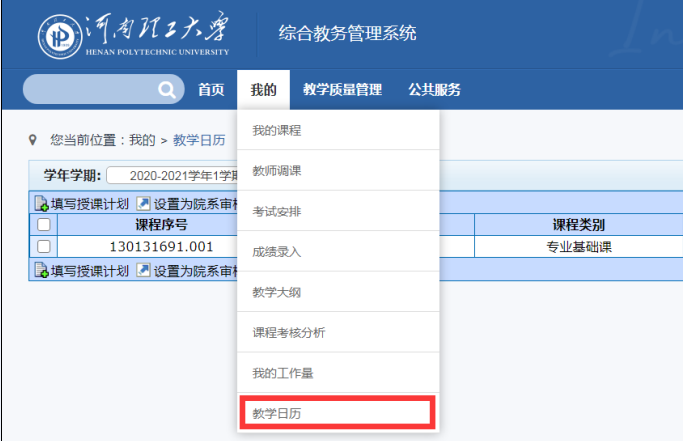 图1 教学日历上传位置图注：教学日历填报方法，登录新版教务系统后，依次找到“我的”->>“教学日历”。在“教学日历”页面选择本学期后，点击“切换学期”按钮，显示本学期的授课课程。勾选待填报的课程后，点击“填写授课计划”，开始填报教学日历。填报完成后，点击页面下方的保存按钮提交即可。10.教学督导工作按照《河南理工大学领导干部联系师生实施办法（修订）》（校党文〔2019〕120号）文件中听课制度要求，学院处级领导干部每学年听课4次以上（院长、教学副院长每学期听课8次以上），请院领导抽时间进行听课督导。请学院教学督导组成员按照工作要求扎实开展教学督导工作，每位成员每学期听课次数不少于8次。各系室认真组织本学期教学督导工作，系室主任、副主任听课次数不得少于8次，其他教师听课次数每人不少于2次，各系室组织集体评课不少于1次。从上学期开始，学校启用新教务管理系统中的“督导管理模块”对各级各类督导工作进行过程监控与管理。请学院领导督导组、教学督导组、系（部、中心）正副主任登录个人教务管理系统（注意把角色切换到管理员），在系统中查看教师课表，听完课后，在线填写督导记录表。（登录教务管理系统后，点击“教学质量”—“教学督导管理”—“课堂教学督导记录”菜单）教科办2021年2月24日附件12020-2021-2学期1-2周网络开课清单及网络平台统计表附件2电气学院各班级班长联系方式附件32020-2021学年第二学期实习安排计划学院名称：    电气学院            （盖章）         教学院长签字                     日期：2021 年 2 月  25 日注：1.实习性质为：认识实习、生产实习和课程实习等。      2.校外实习地点要写明省、市、区（县）、单位等详细地址。3.指导教师为所有参加指导实习的教师。                4.毕业实习等分散实习的，在备注列填写具体学生名单。序号课程名称任课教师学生班级使用的网络平台课程联络平台号上课时间变动说明序号课程名称任课教师学生班级使用的网络平台课程联络平台号上课时间变动说明1模拟电子技术(引)艾永乐班级:电气合1902 电气合1901腾讯课堂QQ群：1932327482模拟电子技术(引)艾永乐班级:电气合1904 电气合1903腾讯课堂QQ群：9723653163电工与电子技术-2曾志辉班级：机制1905 机制1906课堂派+钉钉QQ群：7386886424电路理论1陈滟涛班级:自动化2001 自动化2002 自动化2003腾讯课堂QQ群：10442006545电路理论1陈滟涛班级:自动化2004 自动化2005 自动化2006腾讯课堂QQ群：10442006546高级语言程序设计b（C语言）崔立志班级:电气2007 电气2008腾讯课堂QQ群：4359037947C++语言程序设计崔立志班级:机器人2001 机器人2002腾讯课堂QQ群：1976163538微机继电保护杜少通班级:电气18-1 电气18-2课堂派+QQQQ群：9912227869电气工程专业导论段俊东班级:电气2001 电气2002课堂派+QQQQ群：49884013410自动控制原理冯高明班级:信控1901 信控1902腾讯课堂+云班课QQ群：75681403811自动控制原理冯高明班级:信控1903 信控1904腾讯课堂+云班课QQ群：78635334612面向对象程序设计高如新班级:信控1901 信控1902腾讯课堂+课堂派QQ群：58096378013面向对象程序设计高如新班级:信控1903 信控1904腾讯课堂+课堂派QQ群：58096378014数字电子技术郭顺京班级:电气1905 电气1906 电气1904腾讯课堂QQ群：104360106615数字电子技术郭顺京班级:电气1907 电气1908腾讯课堂QQ群：79601601416数字电子技术郭向伟班级:电气1901 电气1902 电气1903腾讯课堂QQ群：79167132717数字电子技术郭宇班级:自动化1901 自动化1902 自动化1903腾讯课堂QQ群：99451418718数字电子技术郭宇班级:自动化1904 自动化1905 自动化1906腾讯课堂QQ群：114909332519电路理论1韩素敏班级:电气2001 电气2002 电气2003腾讯课堂QQ群：98155502120电路理论1韩素敏班级:电气2004 电气2005 电气2006腾讯课堂QQ群：98155502121自动控制原理胡伟班级:自动化1901 自动化1902 自动化1903腾讯课堂QQ群：453795168722计算机集成控制系统胡伟班级:自动卓18-1腾讯课堂QQ群：4537951681因实习暂停，第三周开课课程提前至第一周开课23创业基础与就业指导黄广帅班级:自动化18-4 自动化18-5 自动化18-6QQ平台QQ群：856705476因实习暂停，第三周开课课程提前至第一周开课24创业基础与就业指导黄广帅班级：自动卓18-1QQ平台QQ群：1013884798因实习暂停，第三周开课课程提前至第一周开课25嵌入式系统（引）黄凯征班级:电气合1902 电气合1901腾讯课堂QQ群：54483238626嵌入式系统（引）黄凯征班级:电气合1904 电气合1903腾讯课堂QQ群：54483238627自动控制原理李冰锋班级:自动化1904 自动化1905 自动化1906腾讯课堂QQ群：94087856028现代电气控制技术与PLC李绍令班级:电气18-7 电气18-8腾讯会议QQ群：85104383829创业基础与就业指导李童铃班级:电气18-1 电气18-2 电气18-3QQ平台QQ群：94524739530创业基础与就业指导李童铃班级:电气18-4 电气18-5 电气18-6QQ平台QQ群：53821373131机器视觉检测技术李新伟班级:测仪18-1 测仪18-2 测仪18-3腾讯课堂QQ群：112899566432高级语言程序设计b（C语言）李新伟班级:自动化2004 自动化2005 自动化2006腾讯课堂QQ群：103839033733电工与电子技术-2李玉东车辆1901 车辆1902 车辆1903 车辆1904腾讯课堂QQ群：18143808634电工与电子技术-2李玉东能动1901 能动1904 能动1903 能动1902腾讯课堂QQ群：10675327035电工与电子技术-2刘海波机设1901 机设1902 机设1903腾讯课堂QQ群：56512531236电工与电子技术-2刘海波机设1904 机设1905 机设1906腾讯课堂QQ群：56512531237电路理论1刘景艳班级:信控2001 信控2002老师调课，第三周开课38电路理论1刘景艳班级:信控2003 信控2004老师调课，第三周开课39微机继电保护刘鹏辉班级:电气合18-3 电气合18-4腾讯课堂+课堂派QQ群: 81677791240智能控制与优化刘群坡班级:自动化18-1 自动化18-2 自动化18-3腾讯课堂QQ群：1016641931因实习暂停，第三周开课课程提前至第一周开课41智能控制与优化刘群坡班级:自动卓18-1腾讯课堂QQ群：1016641931因实习暂停，第三周开课课程提前至第一周开课42无损检测技术基础吕辉班级:测仪18-1 测仪18-2 测仪18-3腾讯课堂QQ群：68541429643高级语言程序设计b（C语言）吕辉班级:电气2001 电气2002 电气2003腾讯课堂QQ群：54025995844创业基础与就业指导梅苏蔓班级:测仪18-1 测仪18-2 测仪18-3QQ平台QQ群：97057030845创业基础与就业指导梅苏蔓班级:自动化18-1 自动化18-2 自动化18-3QQ平台QQ群：680586111因实习暂停，第三周开课课程提前至第一周开课46自动化前沿研讨钱伟班级:自动卓18-1腾讯课堂QQ群：1032916107因实习暂停，第三周开课课程提前至第一周开课47自动控制原理乔美英班级:自动卓1901腾讯课堂QQ群：23587593148电机学上官璇峰班级:电气1901 电气1902EV录屏QQ群:86034059149电机学上官璇峰班级:电气1904 电气1903EV录屏QQ群:86261551850高级语言程序设计b（C语言）苏波班级:自动化2001 自动化2002 自动化2003腾讯课堂QQ群：53115571651列车运行控制技术苏珊班级:信控18-1 信控18-2 信控18-3腾讯课堂QQ群：70251205052发电厂电气部分（引）孙标广班级:电气合18-3 电气合18-4腾讯课堂QQ群：79947054553发电厂电气部分孙抗班级:电气18-3 电气18-4腾讯课堂QQ群：10730802454电力电子技术陶慧班级:机器人1901 机器人1902腾讯课堂+云班课QQ群：75877492355微机继电保护田书班级:电气合18-1 电气合18-2云班课云班课号：843029356电气工程专业导论王福忠班级:电气2007 电气2008腾讯课堂QQ群：65175836957微机继电保护王浩班级:电气18-5 电气18-6腾讯课堂QQ群：88107968758电气工程前沿技术（研讨）王浩班级:电气18-5 电气18-6腾讯课堂QQ群：78089526059电气工程前沿技术（研讨）王浩班级:电气18-7 电气18-8腾讯课堂QQ群：78089526060信号与系统王加朋班级:电气合1902 电气合1901腾讯课堂QQ群:69674773861信号与系统王加朋班级:电气合1904 电气合1903腾讯课堂QQ群:69674773862电气电子工程制图与CAD王静班级:信控1901 信控1902腾讯课堂QQ群：82720505163电气电子工程制图与CAD王静班级:信控1903 信控1904腾讯课堂QQ群：81191976564计算机集成控制系统王静班级:自动化18-1 自动化18-2 自动化18-3腾讯课堂QQ群：834015387因实习暂停，第三周开课课程提前至第一周开课65自动化前沿研讨王科平班级:自动化18-1 自动化18-2 自动化18-3腾讯课堂QQ群：1032916107因实习暂停，第三周开课课程提前至第一周开课66数字信号处理王科平班级:自动化18-4 自动化18-5 自动化18-6腾讯课堂QQ群：926386041因实习暂停，第三周开课课程提前至第一周开课67高级语言程序设计b（C语言）王莉班级:自动卓2001腾讯课堂QQ群：87161372568检测技术与过程控制王帅班级:自动W18-1腾讯课堂课程QQ群：249082969
课程网址：https://ke.qq.com/webcourse/3164592/103290771#taid=10506160024078768&lite=169电力电子技术王新环班级:自动卓1901腾讯课堂QQ群：77798931870电机学王新掌班级:电气1905 电气1906腾讯课堂QQ群：67002529271电机学王新掌班级:电气1907 电气1908腾讯课堂QQ群：67002529272发电厂电气部分王玉梅班级:电气18-1 电气18-2腾讯课堂QQ群：78219522773微机继电保护韦延方班级:电气18-3 电气18-4腾讯课堂QQ群：100706243774自动控制原理吴中华班级:机器人1901 机器人1902腾讯课堂QQ群：63152977775电路理论1谢东垒班级:电气2007 电气2008腾讯课堂QQ群:88406065976电路理论-1谢东垒班级:电气合2001 电气合2002腾讯课堂QQ群:88353128677电路理论-1谢东垒班级:电气合2003 电气合2004腾讯课堂QQ群:88353128678供电技术许丹班级:电气18-7 电气18-8课堂派+爱课程QQ群:97414368479电气工程专业导论杨海柱班级:电气2003 电气2004腾讯课堂QQ群：62888488780电气工程专业导论杨海柱班级:电气2005 电气2006腾讯课堂QQ群：62846632181自动化专业导论杨金显班级:自动化2001 自动化2002 自动化2003腾讯课堂QQ群：97934883982自动化专业导论杨金显班级:自动化2004 自动化2005 自动化2006腾讯课堂QQ群：97934883983自动化专业导论杨金显班级:自动卓2001腾讯课堂QQ群：97934883984微机原理及接口技术杨凌霄班级:信控18-1 信控18-2 信控18-3腾讯课堂QQ群：58392712385能源，环境与未来杨明班级:电气1905 电气1906 电气1901 电气1907 电气1908 电气1904 电气1902 电气1903因选课人少，停开　86现代电气控制技术与PLC（外）杨艺班级:自动W18-1云班课云班课号：816593387自动化前沿研讨杨艺班级:自动化18-4 自动化18-5 自动化18-6腾讯课堂QQ群：1032916107因实习暂停，第三周开课课程提前至第一周开课88自动检测技术余琼芳班级:信控1901 信控1902钉钉+企业微信QQ群：23464703989自动检测技术余琼芳班级:信控1903 信控1904钉钉+企业微信QQ群：23227956590Matlab与工程计算余琼霞班级:信控1901 信控1902腾讯课堂QQ群：98127837891Matlab与工程计算余琼霞班级:信控1903 信控1904腾讯课堂QQ群：62088701792发电厂电气部分（引）张国澎班级:电气合18-1 电气合18-2腾讯课堂 https://ke.qq.com/webcourse/3160953/103287130#from=800021724&lite=1QQ群：81577040193现代电气控制技术与PLC张宏伟班级:信控18-1 信控18-2 信控18-3腾讯课堂QQ群：57884126694电工与电子技术c张建军矿加1901 矿加1902腾讯课堂QQ群：958440279
张老师：1399195495195电工与电子技术c张建军矿加卓1901腾讯课堂QQ群：812804658
张老师：1399195495196电路理论1张伟班级:机器人2001 机器人2002腾讯课堂QQ群：81502362097电路理论1张伟班级:自动卓2001腾讯课堂QQ群：81502362098电气工程专业导论张展班级:电气合2001 电气合2002腾讯课堂极速版QQ群：90110228999电气工程专业导论张展班级:电气合2003 电气合2004腾讯课堂极速版QQ群：901102289100发电厂电气部分朱军班级:电气18-5 电气18-6腾讯课堂QQ群：304196841101电力电子技术朱艺锋班级:自动化1901 自动化1902 自动化1903腾讯课堂极速版QQ群： 723488808102电力电子技术朱艺锋班级:自动化1904 自动化1905 自动化1906腾讯课堂极速版QQ群： 723488808序号班级班长姓名手机号码QQ号1电气2001杨天奇1329838327112550509072电气2002贾睿1393913007110332202243电气2003薛洋1663786331020997858334电气2004宋源1572912805626331254305电气2005陈露鑫1993950082622067859616电气2006孙潮汐1378239127612038283187电气2007葛泉岐1663864102023061113058电气2008刘昊霖1332375587331658741819电气合2001李灏乾15634925888182558390210电气合2002杨浩然13703425977671441811电气合2003刘嘉栋15803811969252944305512电气合2004贾一鸣139557676366708027113自动化2001孙坤鹏13283908953124433836514自动化2002高源15993171368303398503215自动化2003樊震17837229638184818899816自动化2004张世坤1732430820148564309017自动化2005张洪瑞13290697380235169255918自动化2006王腾跃15137010163233898786619自动卓2001徐啸宇17737588265282310621220信控2001杨浩洋13206625801242346032621信控2002王广18522721163207540967522信控2003陈佳欣17839107303267243184923信控2004高俊清1539354696223906695124机器人2001魏超源15038510572150776134125机器人2002郭永康1733708476648891399526电气1901罗振中1583768750231947211727电气1902韩义龙15903826598278545335828电气1903杨建勋15036535521184393892529电气1904崔可可1573810690333220811730电气1905郭晨阳17539133090287181242131电气1906杨涛16639627848222507574432电气1907罗璟辰1589309568656344486333电气1908徐嘉婧17839337659229631310834电气合1901段林浩1513636930745816154735电气合1902杨希彪13803932758104377599036电气合1903童耀13625531861257020085237电气合1904殷若洋18568906383202397218738机器人1901马鹏原17638083084182916236639机器人1902苑鹏成15994176895182138140240自动卓1901权永凯18838822841168661274841自动化1901邢诗梦13693925351144241359542自动化1902翟亮亮1983967225661405665143自动化1903王梦飞1783908370536169290944自动化1904郑梦浩15036536158133281216245自动化1905任亮旭18733929869250895601046自动化1906肖宇龙18538188954121034437747信控1901赵嘉齐16600223484278273185348信控1902杨乐15893028079267103058649信控1903邢一帆13298320113223901890450信控1904王杰15039138152146889268651电气合1801李润泽1773089877130915566052电气合1802韩子举15660777389107171756353电气合1803廉政18839121988115128697054电气合1804辛岳芃15039282266107619607555电气1801陈骞15032900356121513960156电气1802谢彦博15209359796162581125357电气1803敖良凯18438886690290001327458电气1804杜金辉15032038411102094207859电气1805苏洪1361836023935050031860电气1806芮定海18855394382213851955961电气1807张伟博1503864620797011406262电气1808刘荣17698954076173724693763测仪1801王科18339190322103020742464测仪1802曹梦龙15670882730275348916465测仪1803李宁波18603895496226835893066信控1801王彦崇1856701283987695941367信控1802陈林明15538951121114800276168信控1803王森18339183608279253392769自动化1801路朝15226828370121693713970自动化1802张新玉15703836693289448419071自动化1803邹志宽18439683409183007430472自动化1804冯梦圆18339198602172798054773自动化1805宫成17558072635194157832174自动化1806王嘉伟1863190602552699589675自动卓1801冯晓勇17839512864248624696176电气1701黄瑞1523919238359912302677电气1702张超18236890859190840606678电气1703李宁15565601658219358752579电气1704曹子晗18239156972265420013980电气1705张喜超1879234482534346453281电气1706郭耀武1883902750054034924282电气1707代明然13839507849262337961183电气1708王福康15538996332228353501484电气合1701孙艺铭1564321280838366109685电气合1702郑淼13204463688135692019386电气合1703李鑫雨1318313269219078636987电气合1704吴炫楼1823881959190862140188测仪1701随旭东1571360366673240434189测仪1702许荣鑫1313791198955402859790测仪1703杨春开1556560562615804808891信控1701张晓晨15539196219183296764092信控1702李国纬1833919318690867858993信控1703王浩洋18339178398252179412694自动化1701宋鹏博18539700236223901136795自动化1702田帅涛1833919877386010439796自动化1703包倍源139376931784100096097自动化1704李智坤1773738003790448997598自动化1705史有强18693316796252964477099自动化1706杜笑磊155656120501720174239100自动卓1701张宇航155656123092256408277序号年级专业班级人数实习名称实习地点（省、市、区（县）、单位）起止时间指导教师联系方式备注12017自动化（卓）127毕业实习天津职业技能公共实训中心2.27-3.15胡伟，乔美英等乔美英13403999600，胡伟1350391157822018电气1-8290专业实习河南省洛阳市/焦作,中信重工能源公司、济源500kV变电站等6.14-6.27电力系所有教师杨海柱1383911772832018电气（合）1-4140专业实习河南省洛阳市/焦作，中信重工能源公司、济源500kV变电站等3.22-4.4电力系所有教师杨海柱1383911772842018自动化1-6204专业实习山西高平市实拓工贸有限公司（1周），校内（嵌入式系统实训1周）4.19-4.30乔美英，胡伟等乔美英13403999600，胡伟1350391157852018自动化（卓）133专业实习山西高平市实拓工贸有限公司（1周），郑州信盈达电子有限公司（1周）4.19-4.30乔美英，胡伟等乔美英13403999600，胡伟1350391157862018信控1-391专业实习河南省平顶山市新华区，平煤集团6.14-6.27张宏伟，高如新，杨俊起，杨凌霄，苏珊，王莉，荆鹏辉，朱俊杰，余琼霞，  王静张宏伟13783911908